Lesson 8: Multiplication Center DayLet’s sort multiplication facts and play a multiplication game.Warm-up: Number Talk: ProductsFind the value of each expression mentally.8.1: Card Sort: MultiplicationQuiz your partner on their multiplication facts and sort your partner’s facts into one of these columns:know it right awaycan find it quicklydon’t know it yetMultiplication expressions I’m going to practice:8.2: Compare, Multiply Within 100Play Compare with 2 players.Split the deck between the players.Each player turns over a card.Compare the values. The player with the greater value keeps both cards.Play until you run out of cards. The player with the most cards at the end of the game wins.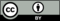 © CC BY 2021 Illustrative Mathematics®